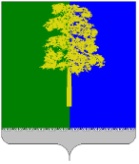 Муниципальное образование Кондинский районХанты-Мансийского автономного округа - ЮгрыАДМИНИСТРАЦИЯ КОНДИНСКОГО РАЙОНАПОСТАНОВЛЕНИЕВ соответствии со статьей 179 Бюджетного кодекса Российской Федерации, постановлением администрации Кондинского района от 29 августа 2022 года № 2010 «О порядке разработки и реализации муниципальных программ Кондинского района», администрация Кондинского района постановляет:1. Утвердить муниципальную программу Кондинского района «Развитие коренных малочисленных народов Севера» (далее  муниципальная программа) (приложение).2. Определить управление внутренней политики администрации Кондинского района ответственным исполнителем муниципальной программы.3. Обнародовать постановление в соответствии с решением Думы Кондинского района от 27 февраля 2017 года № 215 «Об утверждении Порядка опубликования (обнародования) муниципальных правовых актов и другой официальной информации органов местного самоуправления муниципального образования Кондинский район» и разместить на официальном сайте органов местного самоуправления Кондинского района Ханты-Мансийского автономного округа – Югры.4. Постановление вступает в силу после его обнародования и распространяет свое действие на правоотношения, возникшие с 1 января 2023 года.5. Контроль за выполнением постановления возложить на заместителя главы района – начальника управления внутренней политики А.В.Кривоногова.Приложение к постановлениюПаспорт муниципальной программы Таблица 1Распределение финансовых ресурсов муниципальной программы (по годам)Таблица 2Перечень структурных элементов (основных мероприятий) муниципальной программыТаблица 3Показатели, характеризующие эффективность структурного элемента (основного мероприятия) муниципальной программыот    ноября 2022 года№ пгт. МеждуреченскийО муниципальной программе Кондинского района«Развитие коренных малочисленных народов Севера»Глава районаА.А. МухинНаименование муниципальной программы Развитие коренных малочисленных народов СевераРазвитие коренных малочисленных народов СевераРазвитие коренных малочисленных народов СевераСроки реализации муниципальной программы Сроки реализации муниципальной программы Сроки реализации муниципальной программы Сроки реализации муниципальной программы Сроки реализации муниципальной программы Сроки реализации муниципальной программы Сроки реализации муниципальной программы Сроки реализации муниципальной программы 2023 - 2025 годы и на период до 2030 года2023 - 2025 годы и на период до 2030 года2023 - 2025 годы и на период до 2030 года2023 - 2025 годы и на период до 2030 годаКуратор муниципальной программы Заместитель главы Кондинского района - начальник управления внутренней политики администрации Кондинского районаЗаместитель главы Кондинского района - начальник управления внутренней политики администрации Кондинского районаЗаместитель главы Кондинского района - начальник управления внутренней политики администрации Кондинского районаЗаместитель главы Кондинского района - начальник управления внутренней политики администрации Кондинского районаЗаместитель главы Кондинского района - начальник управления внутренней политики администрации Кондинского районаЗаместитель главы Кондинского района - начальник управления внутренней политики администрации Кондинского районаЗаместитель главы Кондинского района - начальник управления внутренней политики администрации Кондинского районаЗаместитель главы Кондинского района - начальник управления внутренней политики администрации Кондинского районаЗаместитель главы Кондинского района - начальник управления внутренней политики администрации Кондинского районаЗаместитель главы Кондинского района - начальник управления внутренней политики администрации Кондинского районаЗаместитель главы Кондинского района - начальник управления внутренней политики администрации Кондинского районаЗаместитель главы Кондинского района - начальник управления внутренней политики администрации Кондинского районаЗаместитель главы Кондинского района - начальник управления внутренней политики администрации Кондинского районаЗаместитель главы Кондинского района - начальник управления внутренней политики администрации Кондинского районаЗаместитель главы Кондинского района - начальник управления внутренней политики администрации Кондинского районаОтветственный исполнитель муниципальной программы Управление внутренней политики администрации Кондинского районаУправление внутренней политики администрации Кондинского районаУправление внутренней политики администрации Кондинского районаУправление внутренней политики администрации Кондинского районаУправление внутренней политики администрации Кондинского районаУправление внутренней политики администрации Кондинского районаУправление внутренней политики администрации Кондинского районаУправление внутренней политики администрации Кондинского районаУправление внутренней политики администрации Кондинского районаУправление внутренней политики администрации Кондинского районаУправление внутренней политики администрации Кондинского районаУправление внутренней политики администрации Кондинского районаУправление внутренней политики администрации Кондинского районаУправление внутренней политики администрации Кондинского районаУправление внутренней политики администрации Кондинского районаСоисполнители муниципальной программы Национальная цельЦели муниципальной программы Содействие самобытному социально-экономическому и культурному развитию коренных малочисленных народов Севера, защита их исконной среды обитания, традиционного образа жизни, хозяйственной деятельности и промысловСодействие самобытному социально-экономическому и культурному развитию коренных малочисленных народов Севера, защита их исконной среды обитания, традиционного образа жизни, хозяйственной деятельности и промысловСодействие самобытному социально-экономическому и культурному развитию коренных малочисленных народов Севера, защита их исконной среды обитания, традиционного образа жизни, хозяйственной деятельности и промысловСодействие самобытному социально-экономическому и культурному развитию коренных малочисленных народов Севера, защита их исконной среды обитания, традиционного образа жизни, хозяйственной деятельности и промысловСодействие самобытному социально-экономическому и культурному развитию коренных малочисленных народов Севера, защита их исконной среды обитания, традиционного образа жизни, хозяйственной деятельности и промысловСодействие самобытному социально-экономическому и культурному развитию коренных малочисленных народов Севера, защита их исконной среды обитания, традиционного образа жизни, хозяйственной деятельности и промысловСодействие самобытному социально-экономическому и культурному развитию коренных малочисленных народов Севера, защита их исконной среды обитания, традиционного образа жизни, хозяйственной деятельности и промысловСодействие самобытному социально-экономическому и культурному развитию коренных малочисленных народов Севера, защита их исконной среды обитания, традиционного образа жизни, хозяйственной деятельности и промысловСодействие самобытному социально-экономическому и культурному развитию коренных малочисленных народов Севера, защита их исконной среды обитания, традиционного образа жизни, хозяйственной деятельности и промысловСодействие самобытному социально-экономическому и культурному развитию коренных малочисленных народов Севера, защита их исконной среды обитания, традиционного образа жизни, хозяйственной деятельности и промысловСодействие самобытному социально-экономическому и культурному развитию коренных малочисленных народов Севера, защита их исконной среды обитания, традиционного образа жизни, хозяйственной деятельности и промысловСодействие самобытному социально-экономическому и культурному развитию коренных малочисленных народов Севера, защита их исконной среды обитания, традиционного образа жизни, хозяйственной деятельности и промысловСодействие самобытному социально-экономическому и культурному развитию коренных малочисленных народов Севера, защита их исконной среды обитания, традиционного образа жизни, хозяйственной деятельности и промысловСодействие самобытному социально-экономическому и культурному развитию коренных малочисленных народов Севера, защита их исконной среды обитания, традиционного образа жизни, хозяйственной деятельности и промысловСодействие самобытному социально-экономическому и культурному развитию коренных малочисленных народов Севера, защита их исконной среды обитания, традиционного образа жизни, хозяйственной деятельности и промысловЗадачи муниципальной программы Развитие традиционной хозяйственной деятельности коренных малочисленных народов Севера, повышение ее экономического потенциала.Развитие традиционной хозяйственной деятельности коренных малочисленных народов Севера, повышение ее экономического потенциала.Развитие традиционной хозяйственной деятельности коренных малочисленных народов Севера, повышение ее экономического потенциала.Развитие традиционной хозяйственной деятельности коренных малочисленных народов Севера, повышение ее экономического потенциала.Развитие традиционной хозяйственной деятельности коренных малочисленных народов Севера, повышение ее экономического потенциала.Развитие традиционной хозяйственной деятельности коренных малочисленных народов Севера, повышение ее экономического потенциала.Развитие традиционной хозяйственной деятельности коренных малочисленных народов Севера, повышение ее экономического потенциала.Развитие традиционной хозяйственной деятельности коренных малочисленных народов Севера, повышение ее экономического потенциала.Развитие традиционной хозяйственной деятельности коренных малочисленных народов Севера, повышение ее экономического потенциала.Развитие традиционной хозяйственной деятельности коренных малочисленных народов Севера, повышение ее экономического потенциала.Развитие традиционной хозяйственной деятельности коренных малочисленных народов Севера, повышение ее экономического потенциала.Развитие традиционной хозяйственной деятельности коренных малочисленных народов Севера, повышение ее экономического потенциала.Развитие традиционной хозяйственной деятельности коренных малочисленных народов Севера, повышение ее экономического потенциала.Развитие традиционной хозяйственной деятельности коренных малочисленных народов Севера, повышение ее экономического потенциала.Развитие традиционной хозяйственной деятельности коренных малочисленных народов Севера, повышение ее экономического потенциала.Подпрограммы Целевые показатели муниципальной программы № п/пНаименование целевого показателяДокумент - основаниеДокумент - основаниеДокумент - основаниеЗначение показателя по годамЗначение показателя по годамЗначение показателя по годамЗначение показателя по годамЗначение показателя по годамЗначение показателя по годамЗначение показателя по годамЗначение показателя по годамЗначение показателя по годамЗначение показателя по годамЦелевые показатели муниципальной программы № п/пНаименование целевого показателяДокумент - основаниеДокумент - основаниеДокумент - основаниебазовое значение202320232024202520252025на момент окончания реализации муниципальной программы на момент окончания реализации муниципальной программы ответственный исполнитель / соисполнитель за достижение показателяЦелевые показатели муниципальной программы 1.Количество национальных общин и организаций, осуществляющих традиционную хозяйственную деятельность и занимающихся традиционными промыслами коренных малочисленных народов Севера, единицФедеральный закон от 20 июля 2000 года N 104-ФЗ "Об общих принципах организации общин коренных малочисленных народов Севера, Сибири и Дальнего Востока Российской Федерации"Федеральный закон от 20 июля 2000 года N 104-ФЗ "Об общих принципах организации общин коренных малочисленных народов Севера, Сибири и Дальнего Востока Российской Федерации"Федеральный закон от 20 июля 2000 года N 104-ФЗ "Об общих принципах организации общин коренных малочисленных народов Севера, Сибири и Дальнего Востока Российской Федерации"151515151515151515Управление внутренней политики администрации Кондинского районаПараметры финансового обеспечения муниципальной программы Источники финансированияИсточники финансированияРасходы по годам (тыс. рублей)Расходы по годам (тыс. рублей)Расходы по годам (тыс. рублей)Расходы по годам (тыс. рублей)Расходы по годам (тыс. рублей)Расходы по годам (тыс. рублей)Расходы по годам (тыс. рублей)Расходы по годам (тыс. рублей)Расходы по годам (тыс. рублей)Расходы по годам (тыс. рублей)Расходы по годам (тыс. рублей)Расходы по годам (тыс. рублей)Расходы по годам (тыс. рублей)Параметры финансового обеспечения муниципальной программы Источники финансированияИсточники финансированиявсеговсего2023 г.2023 г.2023 г.2024 г.2024 г.2024 г.2025 г.2025 г.2025 г.2026 – 2030 гг.2026 – 2030 гг.Параметры финансового обеспечения муниципальной программы всеговсего46 599,546 599,55 825,85 825,85 825,85 833,35 833,35 833,35 823,45 823,45 823,429 117,029 117,0Параметры финансового обеспечения муниципальной программы федеральный бюджетфедеральный бюджет0,00,00,00,00,00,00,00,00,00,00,00,00,0Параметры финансового обеспечения муниципальной программы бюджет автономного округабюджет автономного округа46 599,546 599,55 825,85 825,85 825,85 833,35 833,35 833,35 823,45 823,45 823,429 117,029 117,0Параметры финансового обеспечения муниципальной программы местный бюджетместный бюджет0,00,00,00,00,00,00,00,00,00,00,00,00,0Параметры финансового обеспечения муниципальной программы иные источники финансированияиные источники финансирования0,00,00,00,00,00,00,00,00,00,00,00,00,0Параметры финансового обеспечения муниципальной программы Справочно: Межбюджетные трансферты городским и сельским поселениям районаСправочно: Межбюджетные трансферты городским и сельским поселениям района0,00,00,00,00,00,00,00,00,00,00,00,00,0Параметры финансового обеспечения региональных проектов, проектов автономного округа и проектов Кондинского района, реализуемых в Кондинском районе Источники финансированияИсточники финансированияРасходы по годам Расходы по годам Расходы по годам Расходы по годам Расходы по годам Расходы по годам Расходы по годам Расходы по годам Расходы по годам Расходы по годам Расходы по годам Расходы по годам Расходы по годам Параметры финансового обеспечения региональных проектов, проектов автономного округа и проектов Кондинского района, реализуемых в Кондинском районе Источники финансированияИсточники финансированиявсеговсего2023 г.2023 г.2023 г.2024 г.2024 г.2024 г.2025 г.2025 г.2025 г.2026 – 2030 гг.2026 – 2030 гг.Параметры финансового обеспечения региональных проектов, проектов автономного округа и проектов Кондинского района, реализуемых в Кондинском районе всеговсего0,00,00,00,00,00,00,00,00,00,00,00,00,0Параметры финансового обеспечения региональных проектов, проектов автономного округа и проектов Кондинского района, реализуемых в Кондинском районе федеральный бюджетфедеральный бюджет0,00,00,00,00,00,00,00,00,00,00,00,00,0Параметры финансового обеспечения региональных проектов, проектов автономного округа и проектов Кондинского района, реализуемых в Кондинском районе бюджет автономного округабюджет автономного округа0,00,00,00,00,00,00,00,00,00,00,00,00,0Параметры финансового обеспечения региональных проектов, проектов автономного округа и проектов Кондинского района, реализуемых в Кондинском районе местный бюджетместный бюджет0,00,00,00,00,00,00,00,00,00,00,00,00,0Параметры финансового обеспечения региональных проектов, проектов автономного округа и проектов Кондинского района, реализуемых в Кондинском районе иные источники финансированияиные источники финансирования0,00,00,00,00,00,00,00,00,00,00,00,00,0Объем налоговых расходов Кондинского района Объем налоговых расходов Кондинского района Объем налоговых расходов Кондинского района Расходы по годам (тыс. рублей)Расходы по годам (тыс. рублей)Расходы по годам (тыс. рублей)Расходы по годам (тыс. рублей)Расходы по годам (тыс. рублей)Расходы по годам (тыс. рублей)Расходы по годам (тыс. рублей)Расходы по годам (тыс. рублей)Расходы по годам (тыс. рублей)Расходы по годам (тыс. рублей)Расходы по годам (тыс. рублей)Расходы по годам (тыс. рублей)Расходы по годам (тыс. рублей)Объем налоговых расходов Кондинского района Объем налоговых расходов Кондинского района Объем налоговых расходов Кондинского района всеговсего2023 г.2023 г.2023 г.2024 г.2024 г.2024 г.2025 г.2025 г.2025 г.2026 – 2030 гг.2026 – 2030 гг.Объем налоговых расходов Кондинского района Объем налоговых расходов Кондинского района Объем налоговых расходов Кондинского района 0,00,00,00,00,00,00,00,00,00,00,00,00,0№структурного элемента (основного мероприятия)Структурный элемент(основное мероприятие) муниципальной программыСтруктурный элемент(основное мероприятие) муниципальной программыОтветственный исполнитель/соисполнитель Источники финансирования Финансовые затраты на реализацию (тыс. рублей)Финансовые затраты на реализацию (тыс. рублей)Финансовые затраты на реализацию (тыс. рублей)Финансовые затраты на реализацию (тыс. рублей)Финансовые затраты на реализацию (тыс. рублей)№структурного элемента (основного мероприятия)Структурный элемент(основное мероприятие) муниципальной программыСтруктурный элемент(основное мероприятие) муниципальной программыОтветственный исполнитель/соисполнитель Источники финансирования всегов том числев том числев том числев том числе№структурного элемента (основного мероприятия)Структурный элемент(основное мероприятие) муниципальной программыСтруктурный элемент(основное мероприятие) муниципальной программыОтветственный исполнитель/соисполнитель Источники финансирования всего2023 г.2024 г.2025 г.2026 -2030гг.2026 -2030гг.122345678991.Основное мероприятие «Государственная поддержка юридических и физических лиц из числа коренных малочисленных народов, ведущих традиционный образ жизни и осуществляющих традиционную хозяйственную деятельность» (целевой показатель 1, показатель 1 из таблицы 3)Управление внутренней политики администрации Кондинского районаУправление внутренней политики администрации Кондинского районавсего46 599,55 825,85 833,35 823,429 117,029 117,01.Основное мероприятие «Государственная поддержка юридических и физических лиц из числа коренных малочисленных народов, ведущих традиционный образ жизни и осуществляющих традиционную хозяйственную деятельность» (целевой показатель 1, показатель 1 из таблицы 3)Управление внутренней политики администрации Кондинского районаУправление внутренней политики администрации Кондинского районафедеральный бюджет0,00,00,00,00,00,01.Основное мероприятие «Государственная поддержка юридических и физических лиц из числа коренных малочисленных народов, ведущих традиционный образ жизни и осуществляющих традиционную хозяйственную деятельность» (целевой показатель 1, показатель 1 из таблицы 3)Управление внутренней политики администрации Кондинского районаУправление внутренней политики администрации Кондинского районабюджет автономного округа46 599,55 825,85 833,35 823,429 117,029 117,01.Основное мероприятие «Государственная поддержка юридических и физических лиц из числа коренных малочисленных народов, ведущих традиционный образ жизни и осуществляющих традиционную хозяйственную деятельность» (целевой показатель 1, показатель 1 из таблицы 3)Управление внутренней политики администрации Кондинского районаУправление внутренней политики администрации Кондинского районаместный бюджет0,00,00,00,00,00,01.Основное мероприятие «Государственная поддержка юридических и физических лиц из числа коренных малочисленных народов, ведущих традиционный образ жизни и осуществляющих традиционную хозяйственную деятельность» (целевой показатель 1, показатель 1 из таблицы 3)Управление внутренней политики администрации Кондинского районаУправление внутренней политики администрации Кондинского районаиные источники финансирования0,00,00,00,00,00,01.1.Предоставление субсидии на обустройство земельных участков территорий традиционного природопользования, лесных участков, предназначенных для ведения традиционной хозяйственной деятельностивсего0,00,00,00,00,00,01.1.Предоставление субсидии на обустройство земельных участков территорий традиционного природопользования, лесных участков, предназначенных для ведения традиционной хозяйственной деятельностифедеральный бюджет0,00,00,00,00,00,01.1.Предоставление субсидии на обустройство земельных участков территорий традиционного природопользования, лесных участков, предназначенных для ведения традиционной хозяйственной деятельностибюджет автономного округа0,00,00,00,00,00,01.1.Предоставление субсидии на обустройство земельных участков территорий традиционного природопользования, лесных участков, предназначенных для ведения традиционной хозяйственной деятельностиместный бюджет0,00,00,00,00,00,01.1.Предоставление субсидии на обустройство земельных участков территорий традиционного природопользования, лесных участков, предназначенных для ведения традиционной хозяйственной деятельностииные источники финансирования0,00,00,00,00,00,01.2.Предоставление компенсации расходов на приобретение материально-технических средстввсего34 381,94 298,64 306,14 296,221 481,021 481,01.2.Предоставление компенсации расходов на приобретение материально-технических средствфедеральный бюджет0,00,00,00,00,00,01.2.Предоставление компенсации расходов на приобретение материально-технических средствбюджет автономного округа34 381,94 298,64 307,24 296,221 481,021 481,01.2.Предоставление компенсации расходов на приобретение материально-технических средствместный бюджет0,00,00,00,00,00,01.2.Предоставление компенсации расходов на приобретение материально-технических средствиные источники финансирования0,00,00,00,00,00,01.3.Предоставление компенсации расходов на приобретение северных оленейвсего0,00,00,00,00,00,01.3.Предоставление компенсации расходов на приобретение северных оленейфедеральный бюджет0,00,00,00,00,00,01.3.Предоставление компенсации расходов на приобретение северных оленейбюджет автономного округа0,00,00,00,00,00,01.3.Предоставление компенсации расходов на приобретение северных оленейместный бюджет0,00,00,00,00,00,01.3.Предоставление компенсации расходов на приобретение северных оленейиные источники финансирования0,00,00,00,00,00,01.4.Предоставление субсидии на продукцию охотывсего4 800,0600,0600,0600,03 000,03 000,01.4.Предоставление субсидии на продукцию охотыфедеральный бюджет0,00,00,00,00,00,01.4.Предоставление субсидии на продукцию охотыбюджет автономного округа0,0600,0600,0600,00,00,01.4.Предоставление субсидии на продукцию охотыместный бюджет0,00,00,00,00,00,01.4.Предоставление субсидии на продукцию охотыиные источники финансирования0,00,00,00,00,00,01.5.Предоставление единовременной финансовой помощи молодым специалистам из числа коренных малочисленных народов Севера, работающим в местах традиционного проживания и традиционной хозяйственной деятельности, на обустройство бытавсего0,00,00,00,00,00,01.5.Предоставление единовременной финансовой помощи молодым специалистам из числа коренных малочисленных народов Севера, работающим в местах традиционного проживания и традиционной хозяйственной деятельности, на обустройство бытафедеральный бюджет0,00,00,00,00,00,01.5.Предоставление единовременной финансовой помощи молодым специалистам из числа коренных малочисленных народов Севера, работающим в местах традиционного проживания и традиционной хозяйственной деятельности, на обустройство бытабюджет автономного округа0,00,00,00,00,00,01.5.Предоставление единовременной финансовой помощи молодым специалистам из числа коренных малочисленных народов Севера, работающим в местах традиционного проживания и традиционной хозяйственной деятельности, на обустройство бытаместный бюджет0,00,00,00,00,00,01.5.Предоставление единовременной финансовой помощи молодым специалистам из числа коренных малочисленных народов Севера, работающим в местах традиционного проживания и традиционной хозяйственной деятельности, на обустройство бытаиные источники финансирования0,00,00,00,00,00,01.6.Предоставление компенсации расходов на оплату обучения правилам безопасного обращения с оружием, управлению самоходными машинами категории "А", управлению маломерными судами и на оплату проезда к месту нахождения организаций, имеющих право проводить указанные виды обучения, и обратновсего136,017,017,017,085,085,01.6.Предоставление компенсации расходов на оплату обучения правилам безопасного обращения с оружием, управлению самоходными машинами категории "А", управлению маломерными судами и на оплату проезда к месту нахождения организаций, имеющих право проводить указанные виды обучения, и обратнофедеральный бюджет0,00,00,00,00,00,01.6.Предоставление компенсации расходов на оплату обучения правилам безопасного обращения с оружием, управлению самоходными машинами категории "А", управлению маломерными судами и на оплату проезда к месту нахождения организаций, имеющих право проводить указанные виды обучения, и обратнобюджет автономного округа136,017,017,017,085,085,01.6.Предоставление компенсации расходов на оплату обучения правилам безопасного обращения с оружием, управлению самоходными машинами категории "А", управлению маломерными судами и на оплату проезда к месту нахождения организаций, имеющих право проводить указанные виды обучения, и обратноместный бюджет0,00,00,00,00,00,01.6.Предоставление компенсации расходов на оплату обучения правилам безопасного обращения с оружием, управлению самоходными машинами категории "А", управлению маломерными судами и на оплату проезда к месту нахождения организаций, имеющих право проводить указанные виды обучения, и обратноиные источники финансирования0,00,00,00,00,00,01.7.Предоставление субсидии на возмещение затрат на оплату коммунальных услуг по расходам на заготовку и переработку продукции традиционной хозяйственной деятельностивсего6 320,0790,0790,0790,03 950,03 950,01.7.Предоставление субсидии на возмещение затрат на оплату коммунальных услуг по расходам на заготовку и переработку продукции традиционной хозяйственной деятельностифедеральный бюджет0,00,00,00,00,00,01.7.Предоставление субсидии на возмещение затрат на оплату коммунальных услуг по расходам на заготовку и переработку продукции традиционной хозяйственной деятельностибюджет автономного округа6 320,0790,0790,0790,03 950,03 950,01.7.Предоставление субсидии на возмещение затрат на оплату коммунальных услуг по расходам на заготовку и переработку продукции традиционной хозяйственной деятельностиместный бюджет0,00,00,00,00,00,01.7.Предоставление субсидии на возмещение затрат на оплату коммунальных услуг по расходам на заготовку и переработку продукции традиционной хозяйственной деятельностииные источники финансирования0,00,00,00,00,00,01.8.Содержание органов местного самоуправления, осуществляющих переданное отдельное государственное полномочиевсего961,6120,2120,2120,2601,0601,01.8.Содержание органов местного самоуправления, осуществляющих переданное отдельное государственное полномочиефедеральный бюджет0,00,00,00,00,00,01.8.Содержание органов местного самоуправления, осуществляющих переданное отдельное государственное полномочиебюджет автономного округа961,6120,2120,2120,2601,0601,01.8.Содержание органов местного самоуправления, осуществляющих переданное отдельное государственное полномочиеместный бюджет0,00,00,00,00,00,01.8.Содержание органов местного самоуправления, осуществляющих переданное отдельное государственное полномочиеиные источники финансирования0,00,00,00,00,00,0Всего по муниципальной программе:Всего по муниципальной программе:всего46 599,55 825,85 833,35 823,429 117,029 117,0Всего по муниципальной программе:Всего по муниципальной программе:федеральный бюджет0,00,00,00,00,00,0Всего по муниципальной программе:Всего по муниципальной программе:бюджет автономного округа46 599,55 825,85 833,35 823,429 117,029 117,0Всего по муниципальной программе:Всего по муниципальной программе:местный бюджет0,00,00,00,00,00,0Всего по муниципальной программе:Всего по муниципальной программе:иные источники финансирования0,00,00,00,00,00,0Всего по муниципальной программе:Всего по муниципальной программе:Справочно: Межбюджетные трансферты городским и сельским поселениям района0,00,00,00,00,00,0В том числе:В том числе:Проектная частьПроектная частьвсего0,00,00,00,00,00,0Проектная частьПроектная частьфедеральный бюджет0,00,00,00,00,00,0Проектная частьПроектная частьбюджет автономного округа0,00,00,00,00,00,0Проектная частьПроектная частьместный бюджет0,00,00,00,00,00,0Проектная частьПроектная частьиные источники финансирования0,00,00,00,00,00,0Процессная частьПроцессная частьвсего46 599,55 825,85 833,35 823,429 117,029 117,0Процессная частьПроцессная частьфедеральный бюджет0,00,00,00,00,00,0Процессная частьПроцессная частьбюджет автономного округа46 599,55 825,85 833,35 823,429 117,029 117,0Процессная частьПроцессная частьместный бюджет0,00,00,00,00,00,0Процессная частьПроцессная частьиные источники финансирования0,00,00,00,00,00,0В том числе:В том числе:Инвестиции в объекты муниципальной собственностиИнвестиции в объекты муниципальной собственностивсего0,00,00,00,00,00,0Инвестиции в объекты муниципальной собственностиИнвестиции в объекты муниципальной собственностифедеральный бюджет0,00,00,00,00,00,0Инвестиции в объекты муниципальной собственностиИнвестиции в объекты муниципальной собственностибюджет автономного округа0,00,00,00,00,00,0Инвестиции в объекты муниципальной собственностиИнвестиции в объекты муниципальной собственностиместный бюджет0,00,00,00,00,00,0Инвестиции в объекты муниципальной собственностиИнвестиции в объекты муниципальной собственностииные источники финансирования0,00,00,00,00,00,0Прочие расходыПрочие расходывсего46 599,55 825,85 833,35 823,429 117,029 117,0Прочие расходыПрочие расходыфедеральный бюджет0,00,00,00,00,00,0Прочие расходыПрочие расходыбюджет автономного округа46 599,55 825,85 833,35 823,429 117,029 117,0Прочие расходыПрочие расходыместный бюджет0,00,00,00,00,00,0Прочие расходыПрочие расходыиные источники финансирования0,00,00,00,00,00,0В том числе:В том числе:Ответственный исполнительОтветственный исполнительУправление внутренней политики администрации Кондинского районаУправление внутренней политики администрации Кондинского районавсего46 599,55 825,85 833,35 823,429 117,029 117,0Ответственный исполнительОтветственный исполнительУправление внутренней политики администрации Кондинского районаУправление внутренней политики администрации Кондинского районафедеральный бюджет0,00,00,00,00,00,0Ответственный исполнительОтветственный исполнительУправление внутренней политики администрации Кондинского районаУправление внутренней политики администрации Кондинского районабюджет автономного округа46 599,55 825,85 833,35 823,429 117,029 117,0Ответственный исполнительОтветственный исполнительУправление внутренней политики администрации Кондинского районаУправление внутренней политики администрации Кондинского районаместный бюджет0,00,00,00,00,00,0Ответственный исполнительОтветственный исполнительУправление внутренней политики администрации Кондинского районаУправление внутренней политики администрации Кондинского районаиные источники финансирования0,00,00,00,00,00,0N структурного элемента (основного мероприятия)Наименование структурного элемента (основного мероприятия)Направления расходов структурного элемента (основного мероприятия)Наименование порядка, номер приложения, реквизиты нормативного правового акта (при наличии)12341.Основное мероприятие «Государственная поддержка юридических и физических лиц из числа коренных малочисленных народов, ведущих традиционный образ жизни и осуществляющих традиционную хозяйственную деятельность»1.1. Предоставление субсидии на обустройство земельных участков территорий традиционного природопользования, лесных участков, предназначенных для ведения традиционной хозяйственной деятельностиПостановление администрации Кондинского района от 23 мая 2022 года №1075 «Об утверждении Порядков предоставления субсидий, компенсаций и единовременной финансовой помощи в рамках реализации государственной поддержки юридических и физических лиц из числа коренных малочисленных народов Севера, ведущих традиционный образ жизни и осуществляющих традиционную хозяйственную деятельность»1.Основное мероприятие «Государственная поддержка юридических и физических лиц из числа коренных малочисленных народов, ведущих традиционный образ жизни и осуществляющих традиционную хозяйственную деятельность»1.2. Предоставление компенсации расходов на приобретение материально-технических средствПостановление администрации Кондинского района от 23 мая 2022 года №1075 «Об утверждении Порядков предоставления субсидий, компенсаций и единовременной финансовой помощи в рамках реализации государственной поддержки юридических и физических лиц из числа коренных малочисленных народов Севера, ведущих традиционный образ жизни и осуществляющих традиционную хозяйственную деятельность»1.Основное мероприятие «Государственная поддержка юридических и физических лиц из числа коренных малочисленных народов, ведущих традиционный образ жизни и осуществляющих традиционную хозяйственную деятельность»1.3. Предоставление компенсации расходов на приобретение северных оленейПостановление администрации Кондинского района от 23 мая 2022 года №1075 «Об утверждении Порядков предоставления субсидий, компенсаций и единовременной финансовой помощи в рамках реализации государственной поддержки юридических и физических лиц из числа коренных малочисленных народов Севера, ведущих традиционный образ жизни и осуществляющих традиционную хозяйственную деятельность»1.Основное мероприятие «Государственная поддержка юридических и физических лиц из числа коренных малочисленных народов, ведущих традиционный образ жизни и осуществляющих традиционную хозяйственную деятельность»1.4. Предоставление субсидии на продукцию охотыПостановление администрации Кондинского района от 23 мая 2022 года №1075 «Об утверждении Порядков предоставления субсидий, компенсаций и единовременной финансовой помощи в рамках реализации государственной поддержки юридических и физических лиц из числа коренных малочисленных народов Севера, ведущих традиционный образ жизни и осуществляющих традиционную хозяйственную деятельность»1.Основное мероприятие «Государственная поддержка юридических и физических лиц из числа коренных малочисленных народов, ведущих традиционный образ жизни и осуществляющих традиционную хозяйственную деятельность»1.5. Предоставление единовременной финансовой помощи молодым специалистам из числа коренных малочисленных народов Севера, работающим в местах традиционного проживания и традиционной хозяйственной деятельности, на обустройство бытаПостановление администрации Кондинского района от 23 мая 2022 года №1075 «Об утверждении Порядков предоставления субсидий, компенсаций и единовременной финансовой помощи в рамках реализации государственной поддержки юридических и физических лиц из числа коренных малочисленных народов Севера, ведущих традиционный образ жизни и осуществляющих традиционную хозяйственную деятельность»1.Основное мероприятие «Государственная поддержка юридических и физических лиц из числа коренных малочисленных народов, ведущих традиционный образ жизни и осуществляющих традиционную хозяйственную деятельность»1.6. Предоставление компенсации расходов на оплату обучения правилам безопасного обращения с оружием, управлению самоходными машинами категории "А", управлению маломерными судами и на оплату проезда к месту нахождения организаций, имеющих право проводить указанные виды обучения, и обратноПостановление администрации Кондинского района от 23 мая 2022 года №1075 «Об утверждении Порядков предоставления субсидий, компенсаций и единовременной финансовой помощи в рамках реализации государственной поддержки юридических и физических лиц из числа коренных малочисленных народов Севера, ведущих традиционный образ жизни и осуществляющих традиционную хозяйственную деятельность»1.Основное мероприятие «Государственная поддержка юридических и физических лиц из числа коренных малочисленных народов, ведущих традиционный образ жизни и осуществляющих традиционную хозяйственную деятельность»1.7. Предоставление субсидии на возмещение затрат на оплату коммунальных услуг по расходам на заготовку и переработку продукции традиционной хозяйственной деятельностиПостановление администрации Кондинского района от 23 мая 2022 года №1075 «Об утверждении Порядков предоставления субсидий, компенсаций и единовременной финансовой помощи в рамках реализации государственной поддержки юридических и физических лиц из числа коренных малочисленных народов Севера, ведущих традиционный образ жизни и осуществляющих традиционную хозяйственную деятельность»NНаименование показателяБазовый показатель на начало реализации государственной программыЗначения показателя по годамЗначения показателя по годамЗначения показателя по годамЗначение показателя на момент окончания действия муниципальной программыNНаименование показателяБазовый показатель на начало реализации государственной программы2023 г.2024 г.2025 г.Значение показателя на момент окончания действия муниципальной программы12356781.Доля граждан из числа коренных малочисленных народов Севера, удовлетворенных качеством реализуемых мероприятий, направленных на поддержку экономического и социального развития коренных малочисленных народов, в общем количестве опрошенных лиц, относящихся к коренным малочисленным народам Севера, %9898989898